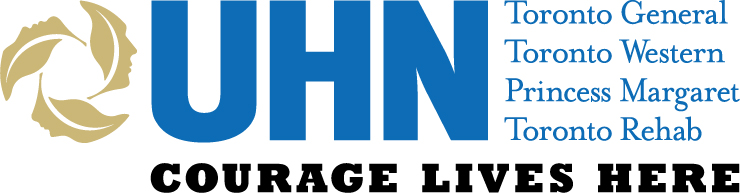 UHN Health Sciences LibrariesLiterature Search ResultsFor: Dr Frances ChungDepartment: AnesthesiaDate Completed: September 20-21, 2016	Tel:Fax:Email: 						 Attached is your search for: SR FINAL - Anesthesia Technique: Obstructive Sleep Apnea + Anesthesia + Adverse Effects; limited to human, adults, English language, where possible.The databases searched were: 1.  Medline; 2. ePub Ahead of Print / Medline In-Process; 3. Embase; 4. CCTR; 5. CDSR; 6. PubMed-NOT-Medline; 7. ClinicalTrials.GovRESULTS & STRATEGY USED:  see followingSearch Completed By: Marina Englesakis, Information SpecialistYou may contact me either by telephone at (416) 340-4800 x3022 or via e-mail at marina.englesakis@uhn.ca.It is important that you are satisfied with your search results.If you have any questions regarding this search, or if the results were not satisfactory, please do not hesitate in contacting me. To request items not available in our library system, an INTERLIBRARY LOAN REQUEST FORM can be obtained from the library’s circulation desk or through the Virtual Library (http://www.uhn.ca/Education/libraries/ill.asp ). Any questions regarding our Document Delivery Service can be directed to Walter by telephone at 416-340-4121 or by email at Walter.Schmanda@uhn.ca.  For any other circulation inquiries:Toronto General Hospital Library: (416) 340-3429 Library: (416) 603-5750 Rehab Library: (416) 597-3422, ext. 3050Princess Margaret Library: (416) 946-4482Search strategies saved as:    2016-09-16 FC -FINAL- OSA and Anesthesia and Adverse Effects - MedlMedlineOvid MEDLINE(R) 1946 to September Week 1 2016ePub Ahead of Print / Medline In-ProcessEpub Ahead of Print and In-Process & Other Non-Indexed Citations Ovid MEDLINE(R) September 19, 2016EmbaseEmbase Classic+Embase 1947 to 2016 September 19CCTREBM Reviews - Cochrane Central Register of Controlled Trials August 2016CDSREBM Reviews - Cochrane Database of Systematic Reviews 2005 to September 15, 2016PubMed-NOT-MedlineClinicalTrial.Gov32 studies found for:    (apnea OR apnoea OR apneic OR apnoeic) AND (anesthesia OR anaesthesia OR anesthetic OR anesthetics OR hypnotics OR sedatives OR opioids) AND (adverse effect OR adverse effects OR adverse event OR adverse events OR harm OR iatrogenic OR side effect*) | Adult1exp Sleep Apnea Syndromes/ [ MeSH heading changed from exp sleep disordered breathing] 28186 Advanced2exp obesity hypoventilation syndrome/ 707 Advanced3exp Cheyne Stokes Respiration/ 692 Advanced4apnea/ and sleep/ [historical] 259 Advanced5apnea/ and (hypoventilation/ or sleep disorders/) [historical] 210 Advanced6(apn?ea adj1 attack*).mp,kw. 35 Advanced7(apn?ea adj1 index*).mp,kw. 862 Advanced8(apn?ea adj1 indices*).mp,kw. 54 Advanced9(apn?ea adj1 monitor*).mp,kw. 266 Advanced10(central adj2 apnea*).mp,kw. 2074 Advanced11(central adj2 apnoea*).mp,kw. 336 Advanced12(cheyne-stokes adj1 breath*).mp,kw. 110 Advanced13(cheyne-stokes adj1 respirat*).mp,kw. 792 Advanced14(haddad* adj1 syndrom*).mp,kw. 23 Advanced15(high* altitud* adj2 (period* adj2 breath*)).mp,kw. 10 Advanced16(hypersomni* adj2 periodic breath*).mp,kw. 11 Advanced17(hypersomni* adj2 periodic respirat*).mp,kw. 8 Advanced18(mixed adj2 apnea*).mp,kw. 171 Advanced19(mixed adj2 apnoea*).mp,kw. 51 Advanced20(nocturnal adj2 hypoventilation).mp,kw. 180 Advanced21(nocturnal adj2 hypoxemia).mp,kw. 366 Advanced22(obes* hypoventil* adj2 apne*?).mp,kw. 27 Advanced23(obes* hypoventil* adj2 apnoe*?).mp,kw. 10 Advanced24(obstruct* adj2 hypoapnea*).mp,kw. 0 Advanced25(obstruct* adj2 hypo-apnea*).mp,kw. 0 Advanced26(obstruct* adj2 hypoapnoea*).mp,kw. 0 Advanced27(obstruct* adj2 hypo-apnoea*).mp,kw. 0 Advanced28(obstruct* adj2 hypopnea*).mp,kw. 279 Advanced29(obstruct* adj2 hypopnoea*).mp,kw. 49 Advanced30(ondine* adj2 curse*).mp,kw. 214 Advanced31(ondine* adj2 syndrome*).mp,kw. 77 Advanced32(pickwick* adj1 syndrom*).mp,kw. 333 Advanced33(primary adj2 alveolar adj2 hypoventil*).mp,kw. 67 Advanced34(primary adj2 alveolar hypoventil*).mp,kw. 69 Advanced35(sleep adj2 respirat* adj1 disorder*).mp,kw. 235 Advanced36(sleep disorder* adj1 breathing).mp,kw. 4443 Advanced37(sleep disorder* adj1 respirat*).mp,kw. 93 Advanced38(sleep* adj2 hypopn?ea*).mp,kw. 1874 Advanced39(upper airway resistan* adj2 syndrom*).mp,kw. 216 Advanced40apnea-hypopnea*.mp,kw. 5638 Advanced41apneic*.mp,kw. 2243 Advanced42apnoea-hypopnoea*.mp,kw. 1062 Advanced43apnoeic*.mp,kw. 691 Advanced44cahs.tw. [central alveolar hypoventilation syndrome] 168 Advanced45ccah.tw. [congenital central alveolar hypoventilation ] 7 Advanced46ccahs.tw. [congenital central alveolar hypoventilation syndrome] 3 Advanced47central alveolar hypoventilation syndrome*.mp,kw. 42 Advanced48csas.tw. [Central Sleep Apnea Syndrome] 506 Advanced49hypopneic*.mp,kw. 66 Advanced50hypopnoeic*.mp,kw. 12 Advanced51obes* hypoventil* syndrome?.mp,kw. 871 Advanced52osa.tw,kw. 7568 Advanced53osahs.tw,kw. 1022 Advanced54osas.tw,kw. 3047 Advanced55sleep apne*.mp,kw. 31055 Advanced56sleep apnoe*.mp,kw. 4361 Advanced57upper airway* resistan* syndrom*.mp,kw. 227 Advanced58or/1-57 [ ~~ Obstructive Sleep Apnea & Related Terms ~~ ] 37755 Advanced59Anesthesiology/ 29127 Advanced60exp Anesthesia Recovery Period/ 4659 Advanced61exp Anesthesia, Conduction/ [includes Epidural, Local, Spinal, & Nerve Block] 58496 Advanced62exp Anesthesia/ 175981 Advanced63exp Anesthetics, Intravenous/ 71597 Advanced64exp Anesthetics, Local/ 97373 Advanced65exp Anesthetics/ 224507 Advanced66exp Autonomic Nerve Block/ 3282 Advanced67exp Nerve Block/ 18523 Advanced68exp "Hypnotics and Sedatives"/ 112659 Advanced69Neuromuscular Blockade/ 1862 Advanced70exp Analgesics, Opioid/ 99795 Advanced71exp Narcotic Antagonists/ 34767 Advanced72exp Muscle Relaxants, Central/ 42077 Advanced73exp Anti-Inflammatory Agents, Non-Steroidal/ 177146 Advanced74exp Cyclooxygenase Inhibitors/ 117832 Advanced75exp Analgesics, Short-Acting/ [ New MeSH 2012] 7 Advanced76Intraoperative Care/ 15078 Advanced77Intraoperative Period/ 12993 Advanced78Perioperative Care/ 10440 Advanced79Perioperative Period/ 1776 Advanced80Preoperative Care/ 55437 Advanced81"i.v. regional an?esthe*".mp,kw. 60 Advanced82"iv regional an?esthe*".mp,kw. 60 Advanced83(autonomic adj1 nerve* adj1 block*).mp,kw. 3302 Advanced84(caudal adj2 an?esth*).mp,kw. 1066 Advanced85(chemical* adj2 neurolys#s).mp,kw. 49 Advanced86(conduction adj2 an?esth*).mp,kw. 7482 Advanced87(epidural* adj2 an?esth*).mp,kw. 14778 Advanced88(epidural* adj2 analges*).mp,kw. 10052 Advanced89(extradural* adj2 an?esth*).mp,kw. 278 Advanced90(extra-dural* adj2 an?esth*).mp,kw. 3 Advanced91(extradural* adj2 analges*).mp,kw. 288 Advanced92(extra-dural* adj2 analges*).mp,kw. 1 Advanced93[(huneke?? adj3 neural*).mp,kw. ==> removed ] 0 Advanced94[(huneke?? adj3 therap*).mp,kw. ==> removed ] 0 Advanced95(infiltrat* adj2 an?esth*).mp,kw. 1188 Advanced96(interscalene adj2 block*).mp,kw. 475 Advanced97(inter-scalene adj2 block*).mp,kw. 6 Advanced98(local* adj2 an?esth*).mp,kw. 58790 Advanced99(multimodal* adj2 an?esth*).mp,kw. 73 Advanced100(multi-modal* adj2 an?esth*).mp,kw. 4 Advanced101(nerve adj2 block*).mp,kw. 21356 Advanced102(nerve? adj2 block*).mp,kw. 21481 Advanced103(neural adj2 block*).mp,kw. 718 Advanced104(neural* adj2 block*).mp,kw. 756 Advanced105(neuraxial* adj2 an?esth*).mp,kw. 531 Advanced106(neuraxial* adj2 analges*).mp,kw. 199 Advanced107(neuraxial* adj2 block*).mp,kw. 417 Advanced108(neurolyt* adj2 block*).mp,kw. 135 Advanced109(neuromuscul* adj2 an?esth*).mp,kw. 378 Advanced110(neuro-muscul* adj2 an?esth*).mp,kw. 3 Advanced111(neuromuscul* adj2 block*).mp,kw. 9701 Advanced112(neuro-muscul* adj2 block*).mp,kw. 57 Advanced113(neuromuscular adj2 block*).mp,kw. 9669 Advanced114(opioid* adj2 sparing).mp,kw. 372 Advanced115(paravertebral* adj3 an?esth*).mp,kw. 104 Advanced116(para-vertebral* adj3 an?esth*).mp,kw. 1 Advanced117(paravertebral* adj3 analges*).mp,kw. 122 Advanced118(para-vertebral* adj3 analges*).mp,kw. 0 Advanced119(paravertebral* adj3 block*).mp,kw. 631 Advanced120(para-vertebral* adj3 block*).mp,kw. 2 Advanced121(paravertebral* adj3 inject*).mp,kw. 105 Advanced122(para-vertebral* adj3 inject*).mp,kw. 0 Advanced123(para-vertebral* adj3 techni*).mp,kw. 2 Advanced124(peridural* adj2 an?esth*).mp,kw. 1169 Advanced125(peri-dural* adj2 an?esth*).mp,kw. 3 Advanced126(peridural* adj2 analges*).mp,kw. 330 Advanced127(peri-dural* adj2 analges*).mp,kw. 1 Advanced128(pterygopalatine? adj2 block*).mp,kw. 4 Advanced129(regional* adj2 an?esth*).mp,kw. 7835 Advanced130(regional* adj2 block*).mp,kw. 1197 Advanced131(sacral* adj2 an?esth*).mp,kw. 87 Advanced132(scalene adj2 block*).mp,kw. 28 Advanced133(sphenopalatine? adj2 block*).mp,kw. 59 Advanced134(spinal* adj2 an?esth*).mp,kw. 13757 Advanced135(spine? adj2 an?esth*).mp,kw. 58 Advanced136(sympathetic* adj2 block*).mp,kw. 2352 Advanced137(tap adj3 block*).mp,kw. 297 Advanced138anaesth*.mp,jn,in. 135433 Advanced139anesth*.mp,jn,in. 415576 Advanced140autoanaesthesia*.mp,kw. 0 Advanced141auto-anaesthesia*.mp,kw. 0 Advanced142autoanesthesia*.mp,kw. 0 Advanced143auto-anesthesia*.mp,kw. 0 Advanced144bier* block*.mp,kw. 174 Advanced145chemical neurolys#s.mp,kw. 48 Advanced146chemodenervat*.mp,kw. 337 Advanced147chemo-denervat*.mp,kw. 14 Advanced148conscious sedation*.mp,kw. 8446 Advanced149conscious sedation/ or deep sedation/ 8207 Advanced150cryoanesthesia*.mp,kw. 114 Advanced151cryo-anesthesia*.mp,kw. 0 Advanced152electroacupuncture*.mp,kw. 3684 Advanced153electro-acupuncture*.mp,kw. 629 Advanced154electroanaesthesia*.mp,kw. 9 Advanced155electro-anaesthesia*.mp,kw. 5 Advanced156electroanesthesia*.mp,kw. 135 Advanced157electro-anesthesia*.mp,kw. 18 Advanced158electronarcos*.mp,kw. 1071 Advanced159epidural?.mp,kw. 40740 Advanced160intravenous regional anaesthesia.mp,kw. 163 Advanced161intravenous regional anesthesia.mp,kw. 305 Advanced162intravenous regional neural block*.mp,kw. 1 Advanced163IVRA.mp,kw. 153 Advanced164neuroanaesthesia*.mp,kw. 99 Advanced165neuro-anaesthesia*.mp,kw. 15 Advanced166neuroanesthesia*.mp,kw. 271 Advanced167neuro-anesthesia*.mp,kw. 18 Advanced168neuroleptanaesthe*.mp,kw. 97 Advanced169neurolept-anaesthe*.mp,kw. 85 Advanced170neuroleptanesthe*.mp,kw. 146 Advanced171neurolept-anesthe*.mp,kw. 60 Advanced172neurolys#s.mp,kw. 1694 Advanced173perioperat*.mp,kw. 71288 Advanced174peri-operat*.mp,kw. 4708 Advanced175preanaesthetic*.mp,kw. 245 Advanced176pre-anaesthetic*.mp,kw. 235 Advanced177preanesthetic*.mp,kw. 8444 Advanced178pre-anesthetic*.mp,kw. 233 Advanced179PVB.mp,kw. [Paravertebral Block] 757 Advanced180(rectus adj1 sheath* adj1 block*).mp,kw. 55 Advanced181regional intravenous anaesthesia.mp,kw. 5 Advanced182regional intravenous anesthesia.mp,kw. 22 Advanced183regional intravenous neural block*.mp,kw. 0 Advanced184sedation.mp,kw. 30761 Advanced185sedative?.mp,kw. 35507 Advanced186TAPB.mp,kw. [Transversus Abdominis Plane Block] 22 Advanced187short-acting.mp,kw. 6038 Advanced188shortacting.mp,kw. 24 Advanced189(nsaid or nsaids).mp,kw. 19067 Advanced190((non-steroid* or nonsteroid*) adj2 (anti-inflam* or antiinflam*)).mp,kw. 72713 Advanced191opioid*.mp,kw. 87604 Advanced192or/59-191 [ ~~ Anesthesia & related terms, including Nerve Blocks ~~ ] 1099657 Advanced19358 and 192 [ ~~ OSA + Anesthesia ~~ ] 3470 Advanced194Complication?.mp,kw. 1091819 Advanced195ae.fs. [Adverse Effects floating subheading] 1503637 Advanced196ci.fs. [Chemically induced floating subheading] 529897 Advanced197co.fs. [Complications floating subheading] 1762128 Advanced198ct.fs. [Contraindications floating subheading] 18297 Advanced199de.fs. [Drug Effects floating subheading] 2643441 Advanced200pc.fs. [Prevention & Control floating subheading] 1134355 Advanced201po.fs. [Poisoning floating subheading] 63175 Advanced202to.fs. [Toxicity floating subheading] 364533 Advanced203Dose-Response Relationship, Drug/ 366061 Advanced204exp "Drug-Related Side Effects And Adverse Reactions"/ [Nb: Drug Toxicity Was Changed To This Jan 2014] 99642 Advanced205exp Abnormalities, Drug Induced/ 14150 Advanced206exp Adverse Drug Reaction Reporting Systems/ 6321 Advanced207exp Clinical Trial, Phase Iv/ 1239 Advanced208exp Drug Eruptions/ 21120 Advanced209exp Drug Hypersensitivity/ 41869 Advanced210exp Drug Monitoring/ 16845 Advanced211exp Poisoning/ 144630 Advanced212exp Product Surveillance, Postmarketing/ 12673 Advanced213exp Substance-Related Disorders/ 247821 Advanced214exp Toxic Actions/ 1082074 Advanced215Failure To Rescue, Health Care/ [New MeSH 2016] 11 Advanced216Herb-Drug Interactions/ 1253 Advanced217Iatrogenic Disease/ 14686 Advanced218Malpractice/ 26652 Advanced219Medical Errors/ 14316 Advanced220Medication Errors/ 11458 Advanced221Morbidity/ 26582 Advanced222Mortality/ 37175 Advanced223Patient Harm/ [New MeSH 2014] 79 Advanced224((allergic or idiosyncratic*) adj2 react*).mp,kw. 16535 Advanced225((allergic or idiosyncratic*) adj2 respons*).mp,kw. 5267 Advanced226((drug? or medication?) adj2 (hypersensitiv* or hyper-sensitiv*)).mp,kw. 22845 Advanced227((incorrect* or incomplete) adj2 knowledge).mp,kw. 699 Advanced228((phase iv or phase four) adj2 trial?).mp,kw. 1599 Advanced229((undesirable or harm* or serious* or toxic) adj3 (effect* or reaction* or event* or outcome*)).mp,kw. 92871 Advanced230(adverse* adj2 affect*).mp,kw. 25402 Advanced231(adverse* adj2 drug*).mp,kw. 21049 Advanced232(adverse* adj2 effect*).mp,kw. 150322 Advanced233(adverse* adj2 event*).mp,kw. 104660 Advanced234(adverse* adj2 outcome*).mp,kw. 31057 Advanced235(adverse* adj2 react*).mp,kw. 60341 Advanced236(inaccura* adj2 (information or record*)).mp,kw. 435 Advanced237(incomplete adj2 (information or record*)).mp,kw. 1492 Advanced238(near adj2 miss*).mp,kw. 1481 Advanced239(omission? adj2 (dose? or drug? or medication?)).mp,kw. 217 Advanced240(omit* adj2 (dose? or drug? or medication?)).mp,kw. 188 Advanced241(patient? adj1 report* adj1 incident?).mp,kw. 20 Advanced242(prevent* adj2 accident*).mp,kw. 10589 Advanced243(prevent* adj2 inciden*).mp,kw. 1418 Advanced244(safe or safety or side effect* or undesirable effect* or treatment emergent or tolerability or toxicity or adrs or (adverse adj2 (effect or effects or reaction or reactions or event or events or outcome or outcomes))).ti,ab. 1069649 Advanced245(undesir* adj2 event?).mp,kw. 390 Advanced246adr.mp,kw. [adverse drug reaction] 5979 Advanced247adrs.mp,kw. [adverse drug reactions] 2170 Advanced248adverse drug?.mp,kw. 17464 Advanced249contraindicat*.mp,kw. 34643 Advanced250dae.mp,kw. [drug related adverse event] 271 Advanced251daes.mp,kw. [drug related adverse events] 36 Advanced252dose-response relation*.mp,kw. 420145 Advanced253drug erupt*.mp,kw. 12694 Advanced254drug induced.mp,kw. 74553 Advanced255drug toxic*.mp,kw. 4487 Advanced256drug-related.mp,kw. 36409 Advanced257error?.mp,kw. 259142 Advanced258harm*5.mp,kw. 96805 Advanced259iatrogenic*.mp,kw. 30182 Advanced260intolerab*.mp,kw. 2920 Advanced261malfunction*.mp,kw. 10816 Advanced262mistak*.mp,kw. 16138 Advanced263noxious.mp,kw. 12949 Advanced264pharmacovigilan*.mp,kw. 2958 Advanced265pharmaco-vigilan*.mp,kw. 44 Advanced266poison*.mp,kw. 109013 Advanced267sequelae.mp,kw. 49845 Advanced268side effect*.mp,kw. 212322 Advanced269tolerability.mp,kw. 34361 Advanced270unanticipat*.mp,kw. 4747 Advanced271undesired.mp,kw. 4787 Advanced272unintended.mp,kw. 7802 Advanced273or/194-272 [~~ Adverse Effects / Adverse Drug Events -- BROADER ~~ ] 8427829 Advanced274193 and 273 [ ~~ OSA + Anesthesia/Anesthetics + Adverse Effects ~~ ] 2470 Advanced275limit 274 to english language 2199 Advanced276animals/ not (animals/ and humans/) 4282623 Advanced277275 not 276 1876 Advanced278limit 275 to human 1868 Advanced279277 or 278 1876 Advanced280limit 279 to ("all infant (birth to 23 months)" or "all child (0 to 18 years)" or "newborn infant (birth to 1 month)" or "infant (1 to 23 months)" or "preschool child (2 to 5 years)" or "child (6 to 12 years)" or "adolescent (13 to 18 years)") 541 Advanced281279 not 280 1335 Advanced282limit 279 to ("all adult (19 plus years)" or "young adult (19 to 24 years)" or "adult (19 to 44 years)" or "young adult and adult (19-24 and 19-44)" or "middle age (45 to 64 years)" or "middle aged (45 plus years)" or "all aged (65 and over)" or "aged (80 and over)") 1033 Advanced283281 or 282 1492 Advanced284remove duplicates from 283 1460 Advanced1exp Sleep Apnea Syndromes/ [ MeSH heading changed from exp sleep disordered breathing] 0 Advanced2exp obesity hypoventilation syndrome/ 0 Advanced3exp Cheyne Stokes Respiration/ 0 Advanced4apnea/ and sleep/ [historical] 0 Advanced5apnea/ and (hypoventilation/ or sleep disorders/) [historical] 0 Advanced6(apn?ea adj1 attack*).mp,kw. 3 Advanced7(apn?ea adj1 index*).mp,kw. 63 Advanced8(apn?ea adj1 indices*).mp,kw. 7 Advanced9(apn?ea adj1 monitor*).mp,kw. 11 Advanced10(central adj2 apnea*).mp,kw. 170 Advanced11(central adj2 apnoea*).mp,kw. 46 Advanced12(cheyne-stokes adj1 breath*).mp,kw. 9 Advanced13(cheyne-stokes adj1 respirat*).mp,kw. 59 Advanced14(haddad* adj1 syndrom*).mp,kw. 3 Advanced15(high* altitud* adj2 (period* adj2 breath*)).mp,kw. 1 Advanced16(hypersomni* adj2 periodic breath*).mp,kw. 0 Advanced17(hypersomni* adj2 periodic respirat*).mp,kw. 0 Advanced18(mixed adj2 apnea*).mp,kw. 10 Advanced19(mixed adj2 apnoea*).mp,kw. 2 Advanced20(nocturnal adj2 hypoventilation).mp,kw. 18 Advanced21(nocturnal adj2 hypoxemia).mp,kw. 33 Advanced22(obes* hypoventil* adj2 apne*?).mp,kw. 8 Advanced23(obes* hypoventil* adj2 apnoe*?).mp,kw. 1 Advanced24(obstruct* adj2 hypoapnea*).mp,kw. 0 Advanced25(obstruct* adj2 hypo-apnea*).mp,kw. 0 Advanced26(obstruct* adj2 hypoapnoea*).mp,kw. 0 Advanced27(obstruct* adj2 hypo-apnoea*).mp,kw. 0 Advanced28(obstruct* adj2 hypopnea*).mp,kw. 45 Advanced29(obstruct* adj2 hypopnoea*).mp,kw. 8 Advanced30(ondine* adj2 curse*).mp,kw. 5 Advanced31(ondine* adj2 syndrome*).mp,kw. 3 Advanced32(pickwick* adj1 syndrom*).mp,kw. 10 Advanced33(primary adj2 alveolar adj2 hypoventil*).mp,kw. 0 Advanced34(primary adj2 alveolar hypoventil*).mp,kw. 0 Advanced35(sleep adj2 respirat* adj1 disorder*).mp,kw. 24 Advanced36(sleep disorder* adj1 breathing).mp,kw. 701 Advanced37(sleep disorder* adj1 respirat*).mp,kw. 18 Advanced38(sleep* adj2 hypopn?ea*).mp,kw. 174 Advanced39(upper airway resistan* adj2 syndrom*).mp,kw. 28 Advanced40apnea-hypopnea*.mp,kw. 873 Advanced41apneic*.mp,kw. 139 Advanced42apnoea-hypopnoea*.mp,kw. 114 Advanced43apnoeic*.mp,kw. 42 Advanced44cahs.tw. [central alveolar hypoventilation syndrome] 15 Advanced45ccah.tw. [congenital central alveolar hypoventilation ] 0 Advanced46ccahs.tw. [congenital central alveolar hypoventilation syndrome] 1 Advanced47central alveolar hypoventilation syndrome*.mp,kw. 1 Advanced48csas.tw. [Central Sleep Apnea Syndrome] 109 Advanced49hypopneic*.mp,kw. 3 Advanced50hypopnoeic*.mp,kw. 0 Advanced51obes* hypoventil* syndrome?.mp,kw. 61 Advanced52osa.tw,kw. 1644 Advanced53osahs.tw,kw. 94 Advanced54osas.tw,kw. 409 Advanced55sleep apne*.mp,kw. 2971 Advanced56sleep apnoe*.mp,kw. 550 Advanced57upper airway* resistan* syndrom*.mp,kw. 29 Advanced58or/1-57 [ ~~ Obstructive Sleep Apnea & Related Terms ~~ ] 4469 Advanced59Anesthesiology/ 0 Advanced60exp Anesthesia Recovery Period/ 0 Advanced61exp Anesthesia, Conduction/ [includes Epidural, Local, Spinal, & Nerve Block] 0 Advanced62exp Anesthesia/ 0 Advanced63exp Anesthetics, Intravenous/ 0 Advanced64exp Anesthetics, Local/ 0 Advanced65exp Anesthetics/ 0 Advanced66exp Autonomic Nerve Block/ 0 Advanced67exp Nerve Block/ 0 Advanced68exp "Hypnotics and Sedatives"/ 0 Advanced69Neuromuscular Blockade/ 0 Advanced70exp Analgesics, Opioid/ 0 Advanced71exp Narcotic Antagonists/ 0 Advanced72exp Muscle Relaxants, Central/ 0 Advanced73exp Anti-Inflammatory Agents, Non-Steroidal/ 0 Advanced74exp Cyclooxygenase Inhibitors/ 0 Advanced75exp Analgesics, Short-Acting/ [ New MeSH 2012] 0 Advanced76Intraoperative Care/ 0 Advanced77Intraoperative Period/ 0 Advanced78Perioperative Care/ 0 Advanced79Perioperative Period/ 0 Advanced80Preoperative Care/ 0 Advanced81"i.v. regional an?esthe*".mp,kw. 2 Advanced82"iv regional an?esthe*".mp,kw. 2 Advanced83(autonomic adj1 nerve* adj1 block*).mp,kw. 3 Advanced84(caudal adj2 an?esth*).mp,kw. 53 Advanced85(chemical* adj2 neurolys#s).mp,kw. 10 Advanced86(conduction adj2 an?esth*).mp,kw. 8 Advanced87(epidural* adj2 an?esth*).mp,kw. 799 Advanced88(epidural* adj2 analges*).mp,kw. 705 Advanced89(extradural* adj2 an?esth*).mp,kw. 5 Advanced90(extra-dural* adj2 an?esth*).mp,kw. 0 Advanced91(extradural* adj2 analges*).mp,kw. 6 Advanced92(extra-dural* adj2 analges*).mp,kw. 0 Advanced93[(huneke?? adj3 neural*).mp,kw. ==> removed ] 0 Advanced94[(huneke?? adj3 therap*).mp,kw. ==> removed ] 0 Advanced95(infiltrat* adj2 an?esth*).mp,kw. 163 Advanced96(interscalene adj2 block*).mp,kw. 72 Advanced97(inter-scalene adj2 block*).mp,kw. 2 Advanced98(local* adj2 an?esth*).mp,kw. 3548 Advanced99(multimodal* adj2 an?esth*).mp,kw. 18 Advanced100(multi-modal* adj2 an?esth*).mp,kw. 0 Advanced101(nerve adj2 block*).mp,kw. 1402 Advanced102(nerve? adj2 block*).mp,kw. 1413 Advanced103(neural adj2 block*).mp,kw. 73 Advanced104(neural* adj2 block*).mp,kw. 76 Advanced105(neuraxial* adj2 an?esth*).mp,kw. 147 Advanced106(neuraxial* adj2 analges*).mp,kw. 46 Advanced107(neuraxial* adj2 block*).mp,kw. 101 Advanced108(neurolyt* adj2 block*).mp,kw. 13 Advanced109(neuromuscul* adj2 an?esth*).mp,kw. 41 Advanced110(neuro-muscul* adj2 an?esth*).mp,kw. 0 Advanced111(neuromuscul* adj2 block*).mp,kw. 585 Advanced112(neuro-muscul* adj2 block*).mp,kw. 1 Advanced113(neuromuscular adj2 block*).mp,kw. 584 Advanced114(opioid* adj2 sparing).mp,kw. 88 Advanced115(paravertebral* adj3 an?esth*).mp,kw. 20 Advanced116(para-vertebral* adj3 an?esth*).mp,kw. 0 Advanced117(paravertebral* adj3 analges*).mp,kw. 15 Advanced118(para-vertebral* adj3 analges*).mp,kw. 0 Advanced119(paravertebral* adj3 block*).mp,kw. 129 Advanced120(para-vertebral* adj3 block*).mp,kw. 2 Advanced121(paravertebral* adj3 inject*).mp,kw. 9 Advanced122(para-vertebral* adj3 inject*).mp,kw. 0 Advanced123(para-vertebral* adj3 techni*).mp,kw. 0 Advanced124(peridural* adj2 an?esth*).mp,kw. 8 Advanced125(peri-dural* adj2 an?esth*).mp,kw. 0 Advanced126(peridural* adj2 analges*).mp,kw. 5 Advanced127(peri-dural* adj2 analges*).mp,kw. 0 Advanced128(pterygopalatine? adj2 block*).mp,kw. 0 Advanced129(regional* adj2 an?esth*).mp,kw. 1052 Advanced130(regional* adj2 block*).mp,kw. 182 Advanced131(sacral* adj2 an?esth*).mp,kw. 10 Advanced132(scalene adj2 block*).mp,kw. 7 Advanced133(sphenopalatine? adj2 block*).mp,kw. 11 Advanced134(spinal* adj2 an?esth*).mp,kw. 1450 Advanced135(spine? adj2 an?esth*).mp,kw. 12 Advanced136(sympathetic* adj2 block*).mp,kw. 162 Advanced137(tap adj3 block*).mp,kw. 110 Advanced138anaesth*.mp,jn,in. 14312 Advanced139anesth*.mp,jn,in. 34820 Advanced140autoanaesthesia*.mp,kw. 0 Advanced141auto-anaesthesia*.mp,kw. 0 Advanced142autoanesthesia*.mp,kw. 0 Advanced143auto-anesthesia*.mp,kw. 0 Advanced144bier* block*.mp,kw. 12 Advanced145chemical neurolys#s.mp,kw. 10 Advanced146chemodenervat*.mp,kw. 33 Advanced147chemo-denervat*.mp,kw. 2 Advanced148conscious sedation*.mp,kw. 285 Advanced149conscious sedation/ or deep sedation/ 0 Advanced150cryoanesthesia*.mp,kw. 5 Advanced151cryo-anesthesia*.mp,kw. 0 Advanced152electroacupuncture*.mp,kw. 421 Advanced153electro-acupuncture*.mp,kw. 55 Advanced154electroanaesthesia*.mp,kw. 0 Advanced155electro-anaesthesia*.mp,kw. 0 Advanced156electroanesthesia*.mp,kw. 0 Advanced157electro-anesthesia*.mp,kw. 1 Advanced158electronarcos*.mp,kw. 2 Advanced159epidural?.mp,kw. 3811 Advanced160intravenous regional anaesthesia.mp,kw. 9 Advanced161intravenous regional anesthesia.mp,kw. 30 Advanced162intravenous regional neural block*.mp,kw. 0 Advanced163IVRA.mp,kw. 22 Advanced164neuroanaesthesia*.mp,kw. 26 Advanced165neuro-anaesthesia*.mp,kw. 1 Advanced166neuroanesthesia*.mp,kw. 46 Advanced167neuro-anesthesia*.mp,kw. 5 Advanced168neuroleptanaesthe*.mp,kw. 1 Advanced169neurolept-anaesthe*.mp,kw. 1 Advanced170neuroleptanesthe*.mp,kw. 0 Advanced171neurolept-anesthe*.mp,kw. 0 Advanced172neurolys#s.mp,kw. 208 Advanced173perioperat*.mp,kw. 8823 Advanced174peri-operat*.mp,kw. 745 Advanced175preanaesthetic*.mp,kw. 6 Advanced176pre-anaesthetic*.mp,kw. 23 Advanced177preanesthetic*.mp,kw. 83 Advanced178pre-anesthetic*.mp,kw. 35 Advanced179PVB.mp,kw. [Paravertebral Block] 72 Advanced180(rectus adj1 sheath* adj1 block*).mp,kw. 21 Advanced181regional intravenous anaesthesia.mp,kw. 0 Advanced182regional intravenous anesthesia.mp,kw. 3 Advanced183regional intravenous neural block*.mp,kw. 0 Advanced184sedation.mp,kw. 3686 Advanced185sedative?.mp,kw. 1568 Advanced186TAPB.mp,kw. [Transversus Abdominis Plane Block] 6 Advanced187short-acting.mp,kw. 569 Advanced188shortacting.mp,kw. 2 Advanced189(nsaid or nsaids).mp,kw. 2199 Advanced190((non-steroid* or nonsteroid*) adj2 (anti-inflam* or antiinflam*)).mp,kw. 3065 Advanced191opioid*.mp,kw. 6807 Advanced192or/59-191 [ ~~ Anesthesia & related terms, including Nerve Blocks ~~ ] 67054 Advanced19358 and 192 [ ~~ OSA + Anesthesia ~~ ] 372 Advanced194Complication?.mp,kw. 82480 Advanced195ae.fs. [Adverse Effects floating subheading] 0 Advanced196ci.fs. [Chemically induced floating subheading] 0 Advanced197co.fs. [Complications floating subheading] 0 Advanced198ct.fs. [Contraindications floating subheading] 0 Advanced199de.fs. [Drug Effects floating subheading] 0 Advanced200pc.fs. [Prevention & Control floating subheading] 0 Advanced201po.fs. [Poisoning floating subheading] 0 Advanced202to.fs. [Toxicity floating subheading] 0 Advanced203Dose-Response Relationship, Drug/ 0 Advanced204exp "Drug-Related Side Effects And Adverse Reactions"/ [Nb: Drug Toxicity Was Changed To This Jan 2014] 0 Advanced205exp Abnormalities, Drug Induced/ 0 Advanced206exp Adverse Drug Reaction Reporting Systems/ 0 Advanced207exp Clinical Trial, Phase Iv/ 0 Advanced208exp Drug Eruptions/ 0 Advanced209exp Drug Hypersensitivity/ 0 Advanced210exp Drug Monitoring/ 0 Advanced211exp Poisoning/ 0 Advanced212exp Product Surveillance, Postmarketing/ 0 Advanced213exp Substance-Related Disorders/ 0 Advanced214exp Toxic Actions/ 1 Advanced215Failure To Rescue, Health Care/ [New MeSH 2016] 0 Advanced216Herb-Drug Interactions/ 0 Advanced217Iatrogenic Disease/ 0 Advanced218Malpractice/ 0 Advanced219Medical Errors/ 0 Advanced220Medication Errors/ 0 Advanced221Morbidity/ 0 Advanced222Mortality/ 0 Advanced223Patient Harm/ [New MeSH 2014] 0 Advanced224((allergic or idiosyncratic*) adj2 react*).mp,kw. 1295 Advanced225((allergic or idiosyncratic*) adj2 respons*).mp,kw. 444 Advanced226((drug? or medication?) adj2 (hypersensitiv* or hyper-sensitiv*)).mp,kw. 270 Advanced227((incorrect* or incomplete) adj2 knowledge).mp,kw. 154 Advanced228((phase iv or phase four) adj2 trial?).mp,kw. 38 Advanced229((undesirable or harm* or serious* or toxic) adj3 (effect* or reaction* or event* or outcome*)).mp,kw. 11052 Advanced230(adverse* adj2 affect*).mp,kw. 2990 Advanced231(adverse* adj2 drug*).mp,kw. 3043 Advanced232(adverse* adj2 effect*).mp,kw. 16492 Advanced233(adverse* adj2 event*).mp,kw. 18275 Advanced234(adverse* adj2 outcome*).mp,kw. 5316 Advanced235(adverse* adj2 react*).mp,kw. 4331 Advanced236(inaccura* adj2 (information or record*)).mp,kw. 94 Advanced237(incomplete adj2 (information or record*)).mp,kw. 264 Advanced238(near adj2 miss*).mp,kw. 259 Advanced239(omission? adj2 (dose? or drug? or medication?)).mp,kw. 42 Advanced240(omit* adj2 (dose? or drug? or medication?)).mp,kw. 28 Advanced241(patient? adj1 report* adj1 incident?).mp,kw. 3 Advanced242(prevent* adj2 accident*).mp,kw. 266 Advanced243(prevent* adj2 inciden*).mp,kw. 203 Advanced244(safe or safety or side effect* or undesirable effect* or treatment emergent or tolerability or toxicity or adrs or (adverse adj2 (effect or effects or reaction or reactions or event or events or outcome or outcomes))).ti,ab. 143721 Advanced245(undesir* adj2 event?).mp,kw. 54 Advanced246adr.mp,kw. [adverse drug reaction] 839 Advanced247adrs.mp,kw. [adverse drug reactions] 585 Advanced248adverse drug?.mp,kw. 2498 Advanced249contraindicat*.mp,kw. 3864 Advanced250dae.mp,kw. [drug related adverse event] 75 Advanced251daes.mp,kw. [drug related adverse events] 15 Advanced252dose-response relation*.mp,kw. 1072 Advanced253drug erupt*.mp,kw. 262 Advanced254drug induced.mp,kw. 2773 Advanced255drug toxic*.mp,kw. 550 Advanced256drug-related.mp,kw. 1408 Advanced257error?.mp,kw. 42176 Advanced258harm*5.mp,kw. 24973 Advanced259iatrogenic*.mp,kw. 2896 Advanced260intolerab*.mp,kw. 392 Advanced261malfunction*.mp,kw. 1264 Advanced262mistak*.mp,kw. 2235 Advanced263noxious.mp,kw. 959 Advanced264pharmacovigilan*.mp,kw. 687 Advanced265pharmaco-vigilan*.mp,kw. 7 Advanced266poison*.mp,kw. 5590 Advanced267sequelae.mp,kw. 4369 Advanced268side effect*.mp,kw. 20749 Advanced269tolerability.mp,kw. 4923 Advanced270unanticipat*.mp,kw. 756 Advanced271undesired.mp,kw. 1191 Advanced272unintended.mp,kw. 1395 Advanced273or/194-272 [~~ Adverse Effects / Adverse Drug Events -- BROADER ~~ ] 297017 Advanced274193 and 273 [ ~~ OSA + Anesthesia/Anesthetics + Adverse Effects ~~ ] 179 Advanced275remove duplicates from 274 176 Advanced1exp sleep disordered breathing/ 30511 Advanced2exp obesity hypoventilation syndrome/ 1503 Advanced3exp Cheyne Stokes Respiration/ 1505 Advanced4(apn?ea adj1 attack*).mp,kw. 114 Advanced5(apn?ea adj1 index*).mp,kw. 1532 Advanced6(apn?ea adj1 indices*).mp,kw. 95 Advanced7(apn?ea adj1 monitor*).mp,kw. 2499 Advanced8(central adj2 apnea*).mp,kw. 3580 Advanced9(central adj2 apnoea*).mp,kw. 605 Advanced10(cheyne-stokes adj1 breath*).mp,kw. 1549 Advanced11(cheyne-stokes adj1 respirat*).mp,kw. 900 Advanced12(haddad* adj1 syndrom*).mp,kw. 34 Advanced13(high* altitud* adj2 (period* adj2 breath*)).mp,kw. 18 Advanced14(hypersomni* adj2 periodic breath*).mp,kw. 23 Advanced15(hypersomni* adj2 periodic respirat*).mp,kw. 14 Advanced16(mixed adj2 apnea*).mp,kw. 288 Advanced17(mixed adj2 apnoea*).mp,kw. 68 Advanced18(nocturnal adj2 hypoventilation).mp,kw. 342 Advanced19(nocturnal adj2 hypoxemia).mp,kw. 617 Advanced20(obes* hypoventil* adj2 apne*?).mp,kw. 56 Advanced21(obes* hypoventil* adj2 apnoe*?).mp,kw. 16 Advanced22(obstruct* adj2 hypoapnea*).mp,kw. 2 Advanced23(obstruct* adj2 hypo-apnea*).mp,kw. 0 Advanced24(obstruct* adj2 hypoapnoea*).mp,kw. 0 Advanced25(obstruct* adj2 hypo-apnoea*).mp,kw. 0 Advanced26(obstruct* adj2 hypopnea*).mp,kw. 540 Advanced27(obstruct* adj2 hypopnoea*).mp,kw. 124 Advanced28(ondine* adj2 curse*).mp,kw. 316 Advanced29(ondine* adj2 syndrome*).mp,kw. 163 Advanced30(pickwick* adj1 syndrom*).mp,kw. 491 Advanced31(primary adj2 alveolar adj2 hypoventil*).mp,kw. 106 Advanced32(primary adj2 alveolar hypoventil*).mp,kw. 109 Advanced33(sleep adj2 respirat* adj1 disorder*).mp,kw. 385 Advanced34(sleep disorder* adj1 breathing).mp,kw. 29987 Advanced35(sleep disorder* adj1 respirat*).mp,kw. 136 Advanced36(sleep* adj2 hypopn?ea*).mp,kw. 2798 Advanced37(upper airway resistan* adj2 syndrom*).mp,kw. 501 Advanced38apnea-hypopnea*.mp,kw. 13520 Advanced39apneic*.mp,kw. 3377 Advanced40apnoea-hypopnoea*.mp,kw. 1788 Advanced41apnoeic*.mp,kw. 1135 Advanced42cahs.tw. [central alveolar hypoventilation syndrome] 214 Advanced43ccah.tw. [congenital central alveolar hypoventilation ] 13 Advanced44ccahs.tw. [congenital central alveolar hypoventilation syndrome] 5 Advanced45central alveolar hypoventilation syndrome*.mp,kw. 57 Advanced46csas.tw. [Central Sleep Apnea Syndrome] 729 Advanced47hypopneic*.mp,kw. 99 Advanced48hypopnoeic*.mp,kw. 28 Advanced49obes* hypoventil* syndrome?.mp,kw. 1618 Advanced50osa.tw,kw. 17759 Advanced51osahs.tw,kw. 1604 Advanced52osas.tw,kw. 5749 Advanced53sleep apne*.mp,kw. 50135 Advanced54sleep apnoe*.mp,kw. 8131 Advanced55upper airway* resistan* syndrom*.mp,kw. 521 Advanced56or/1-55 [ ~~ Obstructive Sleep Apnea & Related terms ~~ ] 70807 Advanced57exp Anesthesia/ 352720 Advanced58exp Anesthetic Agent/ 319308 Advanced59exp Anesthetics/ 319308 Advanced60exp Anesthesia Recovery Period/ 6982 Advanced61exp Autonomic Nerve Block/ 34988 Advanced62Perioperative Period/ 37146 Advanced63Intraoperative Period/ 30914 Advanced64Postanesthesia Care/ 795 Advanced65Postoperative Analgesia/ 14026 Advanced66Postoperative Care/ 78575 Advanced67exp Peroperative Care/ 10676 Advanced68exp Patient Monitoring/ 166064 Advanced69exp Oximetry/ 22760 Advanced70Conscious Sedation/ 5987 Advanced71Deep Sedation/ 1998 Advanced72anaesth*.mp,jw,in,kw. 278369 Advanced73anesth*.mp,jw,in,kw. 688639 Advanced74autoanaesthesia*.ti,ab,kw. 0 Advanced75auto-anaesthesia*.ti,ab,kw. 0 Advanced76autoanesthesia*.ti,ab,kw. 0 Advanced77auto-anesthesia*.ti,ab,kw. 1 Advanced78(autonomic adj1 nerve* adj1 block*).ti,ab,kw. 102 Advanced79(chemical* adj2 neurolys#s).mp,kw. 108 Advanced80(epidural* adj2 analges*).mp,kw. 10204 Advanced81(extradural* adj2 analges*).mp,kw. 364 Advanced82(extra-dural* adj2 analges*).mp,kw. 1 Advanced83(interscalene adj2 block*).mp,kw. 954 Advanced84(inter-scalene adj2 block*).mp,kw. 21 Advanced85(local* adj2 an?esth*).mp,kw. 80266 Advanced86(nerve adj2 block*).mp,kw. 31645 Advanced87(nerve? adj2 block*).mp,kw. 31881 Advanced88(neural adj2 block*).mp,kw. 1047 Advanced89(neural* adj2 block*).mp,kw. 1094 Advanced90(neuraxial* adj2 adminis*).mp,kw. 99 Advanced91(neuraxial* adj2 an?esth*).mp,kw. 1150 Advanced92(neuraxial* adj2 analges*).mp,kw. 399 Advanced93(neuraxial* adj2 block*).mp,kw. 998 Advanced94(neurolyt* adj2 block*).mp,kw. 247 Advanced95(neuromuscul* adj2 block*).mp,kw. 19870 Advanced96(neuro-muscul* adj2 block*).mp,kw. 127 Advanced97(neuromuscular adj2 block*).mp,kw. 19839 Advanced98(opioid* adj2 sparing).mp,kw. 698 Advanced99(paravertebral* adj3 analges*).mp,kw. 235 Advanced100(para-vertebral* adj3 analges*).mp,kw. 2 Advanced101(paravertebral* adj3 block*).mp,kw. 1486 Advanced102(para-vertebral* adj3 block*).mp,kw. 14 Advanced103(paravertebral* adj3 inject*).mp,kw. 244 Advanced104(para-vertebral* adj3 inject*).mp,kw. 2 Advanced105(para-vertebral* adj3 techni*).mp,kw. 3 Advanced106(peridural* adj2 analges*).mp,kw. 504 Advanced107(peri-dural* adj2 analges*).mp,kw. 1 Advanced108(prean?est* adj2 clinic?).ti,ab,kw. 51 Advanced109(pre-an?est* adj2 clinic?).ti,ab,kw. 43 Advanced110(prean?esth* adj1 eval*).ti,ab,kw. 219 Advanced111(pre-an?esth* adj1 eval*).ti,ab,kw. 88 Advanced112(preop* adj2 assess*).ti,ab,kw. 12531 Advanced113(pre-op* adj2 assess*).ti,ab,kw. 2366 Advanced114(preop* adj2 eval*).ti,ab,kw. 17596 Advanced115(pre-op* adj2 eval*).ti,ab,kw. 1981 Advanced116(preop* adj2 identif*).ti,ab,kw. 3934 Advanced117(pre-op* adj2 identif*).ti,ab,kw. 584 Advanced118(preop* adj2 investiga*).ti,ab,kw. 2627 Advanced119(pre-op* adj2 investiga*).ti,ab,kw. 540 Advanced120(preop* adj2 screen*).ti,ab,kw. 1604 Advanced121(pre-op* adj2 screen*).ti,ab,kw. 315 Advanced122(preop* adj2 visit*).ti,ab,kw. 620 Advanced123(pre-op* adj2 visit*).ti,ab,kw. 193 Advanced124(presurg* adj1 eval*).ti,ab,kw. 2494 Advanced125(pre-surg* adj1 eval*).ti,ab,kw. 698 Advanced126(prior adj2 operat????).ti,ab,kw. 4070 Advanced127(prior adj2 surgery).ti,ab,kw. 22322 Advanced128(prior adj3 procedur*).ti,ab,kw. 6342 Advanced129(pterygopalatine? adj2 block*).mp,kw. 11 Advanced130(rectus adj1 sheath* adj1 block*).mp,kw. 156 Advanced131(regional* adj2 an?esth*).mp,kw. 24643 Advanced132(regional* adj2 block*).mp,kw. 2252 Advanced133(scalene adj2 block*).mp,kw. 59 Advanced134(sphenopalatine? adj2 block*).mp,kw. 140 Advanced135(sympathetic* adj2 block*).mp,kw. 5178 Advanced136(tap adj3 block*).mp,kw. 915 Advanced137autoanaesthesia*.mp,kw. 0 Advanced138auto-anaesthesia*.mp,kw. 0 Advanced139autoanesthesia*.mp,kw. 0 Advanced140auto-anesthesia*.mp,kw. 1 Advanced141bier* block*.mp,kw. 265 Advanced142chemical neurolys#s.mp,kw. 103 Advanced143chemodenervat*.mp,kw. 499 Advanced144chemo-denervat*.mp,kw. 20 Advanced145cryoanesthesia*.mp,kw. 6112 Advanced146cryo-anesthesia*.mp,kw. 0 Advanced147cryoanaesthesia*.ti,ab,kw. 6 Advanced148cryo-anaesthesia*.ti,ab,kw. 2 Advanced149electroacupuncture*.mp,kw. 5869 Advanced150electro-acupuncture*.mp,kw. 1023 Advanced151electroacupuncture*.ti,ab,kw. 4155 Advanced152electro-acupuncture*.ti,ab,kw. 1018 Advanced153electroanaesthesia*.ti,ab,kw. 27 Advanced154electro-anaesthesia*.ti,ab,kw. 14 Advanced155electroanesthesia*.ti,ab,kw. 189 Advanced156electro-anesthesia*.ti,ab,kw. 21 Advanced157electronarco*.ti,ab,kw. 244 Advanced158epidural?.ti,ab,kw. 50517 Advanced159intraoperat*.ti,ab,kw. 139375 Advanced160intra-operat*.ti,ab,kw. 20856 Advanced161IVRA.mp,kw. 253 Advanced162nerve block*.ti,ab,kw. 13799 Advanced163neural* block*.ti,ab,kw. 721 Advanced164neuroanaesthesia*.ti,ab,kw. 209 Advanced165neuro-anaesthesia*.ti,ab,kw. 21 Advanced166neuroanesthesia*.ti,ab,kw. 500 Advanced167neuro-anesthesia*.ti,ab,kw. 26 Advanced168neuroleptanaesthe*.ti,ab,kw. 122 Advanced169neurolept-anaesthe*.ti,ab,kw. 86 Advanced170neuroleptanesthe*.ti,ab,kw. 280 Advanced171neurolept-anesthe*.ti,ab,kw. 87 Advanced172neurolys#s.mp,kw. 3804 Advanced173neuromuscular block*.ti,ab,kw. 10972 Advanced174perioperat*.ti,ab,kw,jw. 99270 Advanced175peri-operat*.ti,ab,kw,jw. 10812 Advanced176periprocedur*.ti,ab,kw. 6649 Advanced177peri-procedur*.ti,ab,kw. 2338 Advanced178peroperat*.ti,ab,kw. 5843 Advanced179preanaesthetic*.ti,ab,kw. 407 Advanced180pre-anaesthetic*.ti,ab,kw. 460 Advanced181preanesthetic*.ti,ab,kw. 1324 Advanced182pre-anesthetic*.ti,ab,kw. 410 Advanced183preintervention*.ti,ab,kw. 3111 Advanced184pre-intervention*.ti,ab,kw. 4765 Advanced185preoperat*.ti,ab,kw. 310807 Advanced186pre-operat*.ti,ab,kw. 48184 Advanced187preprocedur*.ti,ab,kw. 3837 Advanced188pre-procedur*.ti,ab,kw. 4745 Advanced189PVB.mp,kw. [Paravertebral Block] 924 Advanced190sedation.mp,kw. 77360 Advanced191sedative?.mp,kw. 42469 Advanced192TAPB.mp,kw. [Transversus Abdominis Plane Block] 41 Advanced193short-acting.mp,kw. 11765 Advanced194shortacting.mp,kw. 175 Advanced195(nsaid or nsaids).mp,kw. 35498 Advanced196opioid*.mp,kw. 90923 Advanced197or/57-196 [ ~~ HEDGE - Anesthesia with broader terms ~~ ] 1862348 Advanced19856 and 197 [ OSA + Anesthesia ] 14848 Advanced199anesthesia complication/ 9655 Advanced200ae.fs. [Adverse Drug Reaction floating subheading] 1176616 Advanced201co.fs. [Complications floating subheading] 1655033 Advanced202pc.fs. [Prevention floating subheading] 1037752 Advanced203si.fs. [Side Effect floating subheading] 775720 Advanced204to.fs. [Drug Toxicity floating subheading] 490139 Advanced205exp dose response/ 398946 Advanced206exp adverse drug reaction/ 496445 Advanced207exp drug induced disease/ 37781 Advanced208exp drug surveillance program/ 23279 Advanced209phase 4 clinical trial/ 2446 Advanced210exp drug eruption/ 28657 Advanced211exp Drug Hypersensitivity/ 56838 Advanced212exp Drug Monitoring/ 47367 Advanced213exp drug intoxication/ 20254 Advanced214drug overdose/ 19601 Advanced215exp drug toxicity/ 94214 Advanced216exp drug surveillance program/ 23279 Advanced217postmarketing surveillance/ 8319 Advanced218exp toxicity/ 670436 Advanced219herb-drug interaction/ 1607 Advanced220Iatrogenic Disease/ 27228 Advanced221Malpractice/ 32273 Advanced222medical error/ 16768 Advanced223medication error/ 15910 Advanced224Morbidity/ 373545 Advanced225Mortality/ 805853 Advanced226Patient Harm/ 834 Advanced227((allergic or idiosyncratic*) adj2 react*).mp,kw. 46754 Advanced228((allergic or idiosyncratic*) adj2 respons*).mp,kw. 8052 Advanced229((drug? or medication?) adj2 (hypersensitiv* or hyper-sensitiv*)).mp,kw. 52423 Advanced230((incorrect* or incomplete) adj2 knowledge).mp,kw. 1042 Advanced231((phase iv or phase four) adj2 trial?).mp,kw. 517 Advanced232((undesirable or harm* or serious* or toxic) adj3 (effect* or reaction* or event* or outcome*)).mp,kw. 150930 Advanced233(adverse* adj2 affect*).mp,kw. 36402 Advanced234(adverse* adj2 drug*).mp,kw. 1088671 Advanced235(adverse* adj2 effect*).mp,kw. 205926 Advanced236(adverse* adj2 event*).mp,kw. 203180 Advanced237(adverse* adj2 outcome*).mp,kw. 68461 Advanced238(adverse* adj2 react*).mp,kw. 281180 Advanced239(inaccura* adj2 (information or record*)).mp,kw. 638 Advanced240(incomplete adj2 (information or record*)).mp,kw. 2710 Advanced241(near adj2 miss*).mp,kw. 2574 Advanced242(omission? adj2 (dose? or drug? or medication?)).mp,kw. 546 Advanced243(omit* adj2 (dose? or drug? or medication?)).mp,kw. 399 Advanced244(patient? adj1 report* adj1 incident?).mp,kw. 30 Advanced245(prevent* adj2 accident*).mp,kw. 19763 Advanced246(prevent* adj2 inciden*).mp,kw. 2026 Advanced247(safe or safety or side effect* or undesirable effect* or treatment emergent or tolerability or toxicity or adrs or (adverse adj2 (effect or effects or reaction or reactions or event or events or outcome or outcomes))).ti,ab. 1738994 Advanced248(undesir* adj2 event?).mp,kw. 604 Advanced249adr.mp,kw. [adverse drug reaction] 10797 Advanced250adrs.mp,kw. [adverse drug reactions] 5401 Advanced251adverse drug?.mp,kw. 261981 Advanced252complication?.mp,kw. 2589309 Advanced253contraindicat*.mp,kw. 97646 Advanced254dae.mp,kw. [drug related adverse event] 712 Advanced255daes.mp,kw. [drug related adverse events] 64 Advanced256dose-response relation*.mp,kw. 20381 Advanced257drug erupt*.mp,kw. 27338 Advanced258drug induced.mp,kw. 98308 Advanced259drug toxic*.mp,kw. 544649 Advanced260drug-related.mp,kw. 20369 Advanced261error?.mp,kw. 518659 Advanced262harm*5.mp,kw. 151896 Advanced263iatrogenic*.mp,kw. 51102 Advanced264intolerab*.mp,kw. 5563 Advanced265malfunction*.mp,kw. 17300 Advanced266mistak*.mp,kw. 27047 Advanced267noxious.mp,kw. 19068 Advanced268pharmacovigilan*.mp,kw. 7534 Advanced269pharmaco-vigilan*.mp,kw. 96 Advanced270poison*.mp,kw. 130158 Advanced271sequelae.mp,kw. 74516 Advanced272side effect*.mp,kw. 1017924 Advanced273tolerability.mp,kw. 147835 Advanced274unanticipat*.mp,kw. 6728 Advanced275undesired.mp,kw. 7668 Advanced276unintended.mp,kw. 11139 Advanced277Adverse Reactions Titles.ec. 885366 Advanced278or/199-277 [ ~~ Adverse Effects / Adverse Drug Events -- BROADER ~~ ] 7608881 Advanced279198 and 278 [ ~~ OSA + Anesthesia + Adverse Effects ~~ ] 6888 Advanced280limit 279 to embase 2994 Advanced281limit 280 to english language 2847 Advanced282(exp animals/ or exp animal experimentation/ or nonhuman/) not ((exp animals/ or exp animal experimentation/ or nonhuman/) and exp human/) 6198136 Advanced283281 not 282 2795 Advanced284limit 281 to human 2569 Advanced285283 or 284 2795 Advanced286limit 285 to (embryo <first trimester> or infant <to one year> or child <unspecified age> or preschool child <1 to 6 years> or school child <7 to 12 years> or adolescent <13 to 17 years>) 438 Advanced287285 not 286 2357 Advanced288limit 285 to (adult <18 to 64 years> or aged <65+ years>) 749 Advanced289287 or 288 2460 Advanced290p?ediatr*.jw. 617712 Advanced291child*.jw. 159876 Advanced292"Pediatrics and Pediatric Surgery".ec. 1073421 Advanced293exp juvenile/ not (exp juvenile/ and exp adult/) 2189980 Advanced294or/290-293 2685760 Advanced295289 not 294 2356 Advanced296remove duplicates from 295 2339 Advanced297limit 296 to (book or book series or chapter) 7 Advanced298296 not 297 2332 Advanced1exp Cheyne Stokes Respiration/ 36 Advanced2exp obesity hypoventilation syndrome/ [Embase/Medline] 11 Advanced3exp sleep apnea syndromes/ 1339 Advanced4exp sleep apnea syndrome/ [Embase] 1339 Advanced5(central adj2 apnea*).mp. 180 Advanced6(central adj2 apnoea*).mp. 45 Advanced7(cheyne-stokes adj1 breath*).mp. 29 Advanced8(cheyne-stokes adj1 respirat*).mp. 75 Advanced9(hypersomni* adj2 periodic breath*).mp. 0 Advanced10(hypersomni* adj2 periodic respirat*).mp. 0 Advanced11(mixed adj2 apnea*).mp. 12 Advanced12(mixed adj2 apnoea*).mp. 6 Advanced13(nocturnal adj2 hypoventilation).mp. 32 Advanced14(nocturnal adj2 hypoxemia).mp. 34 Advanced15(obes* hypoventil* adj2 apne*?).mp. 2 Advanced16(obes* hypoventil* adj2 apnoe*?).mp. 0 Advanced17(obstruct* adj2 hypoapnea*).mp. 0 Advanced18(obstruct* adj2 hypo-apnea*).mp. 0 Advanced19(obstruct* adj2 hypoapnoea*).mp. 0 Advanced20(obstruct* adj2 hypo-apnoea*).mp. 0 Advanced21(obstruct* adj2 hypopnea*).mp. 41 Advanced22(obstruct* adj2 hypopnoea*).mp. 11 Advanced23(pickwick* adj1 syndrom*).mp. 4 Advanced24(sleep adj2 respirat* adj1 disorder*).mp. 26 Advanced25(sleep disorder* adj1 breathing).mp. 926 Advanced26(sleep disorder* adj1 respirat*).mp. 8 Advanced27(upper airway resistan* adj2 syndrom*).mp. 7 Advanced28apnea-hypopnea*.mp. 950 Advanced29apneic*.mp. 183 Advanced30apnoea-hypopnoea*.mp. 228 Advanced31apnoeic*.mp. 85 Advanced32hypopneic*.mp. 6 Advanced33hypopnoeic*.mp. 1 Advanced34obes* hypoventil* syndrome?.mp. 56 Advanced35osa.tw. 1168 Advanced36osahs.tw. 104 Advanced37osas.tw. 343 Advanced38sleep apne*.mp. 3108 Advanced39sleep apnoe*.mp. 682 Advanced40or/1-39 [ ~~ OSA & Related Terms ~~ ] 4151 Advanced41Anesthesiology/ 321 Advanced42exp Anesthesia Recovery Period/ 1818 Advanced43exp Anesthesia, Conduction/ [includes Epidural, Local, Spinal, & Nerve Block] 7907 Advanced44exp Anesthesia/ 16224 Advanced45exp Anesthetics, Intravenous/ 11193 Advanced46exp Anesthetics, Local/ 10092 Advanced47exp Anesthetics/ 22456 Advanced48exp Autonomic Nerve Block/ 205 Advanced49Conscious Sedation/ 1186 Advanced50Deep Sedation/ 99 Advanced51exp Nerve Block/ 2891 Advanced52exp "Hypnotics and Sedatives"/ 11369 Advanced53exp Monitoring, Intraoperative/ 1384 Advanced54Monitoring, Physiologic/ 1922 Advanced55Neuromuscular Blockade/ 370 Advanced56exp Analgesics, Opioid/ 12424 Advanced57exp Intraoperative Care/ 1314 Advanced58exp Intraoperative Period/ 1649 Advanced59Perioperative Care/ 699 Advanced60Perioperative Period/ 124 Advanced61"i.v. regional an?esthe*".mp,kw. 38 Advanced62"iv regional an?esthe*".mp,kw. 38 Advanced63(autonomic adj1 nerve* adj1 block*).mp,kw. 203 Advanced64(caudal adj2 an?esth*).mp,kw. 417 Advanced65(chemical* adj2 neurolys#s).mp,kw. 1 Advanced66(conduction adj2 an?esth*).mp,kw. 396 Advanced67(epidural* adj2 an?esth*).mp,kw. 4091 Advanced68(epidural* adj2 analges*).mp,kw. 3685 Advanced69(extradural* adj2 an?esth*).mp,kw. 99 Advanced70(extra-dural* adj2 an?esth*).mp,kw. 1 Advanced71(extradural* adj2 analges*).mp,kw. 139 Advanced72(extra-dural* adj2 analges*).mp,kw. 0 Advanced73(infiltrat* adj2 an?esth*).mp,kw. 679 Advanced74(interscalene adj2 block*).mp,kw. 187 Advanced75(inter-scalene adj2 block*).mp,kw. 1 Advanced76(local* adj2 an?esth*).mp,kw. 11892 Advanced77(multimodal* adj2 an?esth*).mp,kw. 41 Advanced78(multimodal* adj2 analges*).mp,kw. 358 Advanced79(multi-modal* adj2 an?esth*).mp,kw. 1 Advanced80(multi-modal* adj2 analges*).mp,kw. 17 Advanced81(nerve adj2 block*).mp,kw. 4683 Advanced82(nerve? adj2 block*).mp,kw. 4704 Advanced83(neural adj2 block*).mp,kw. 100 Advanced84(neural* adj2 block*).mp,kw. 109 Advanced85(neuraxial* adj2 an?esth*).mp,kw. 81 Advanced86(neuraxial* adj2 analges*).mp,kw. 46 Advanced87(neuraxial* adj2 block*).mp,kw. 93 Advanced88(neurolyt* adj2 block*).mp,kw. 7 Advanced89(neuromuscul* adj2 an?esth*).mp,kw. 1200 Advanced90(neuro-muscul* adj2 an?esth*).mp,kw. 1 Advanced91(neuromuscul* adj2 block*).mp,kw. 2167 Advanced92(neuro-muscul* adj2 block*).mp,kw. 2 Advanced93(neuromuscular adj2 block*).mp,kw. 2167 Advanced94(opioid* adj2 sparing).mp,kw. 254 Advanced95(paravertebral* adj3 an?esth*).mp,kw. 65 Advanced96(para-vertebral* adj3 an?esth*).mp,kw. 2 Advanced97(paravertebral* adj3 analges*).mp,kw. 93 Advanced98(para-vertebral* adj3 analges*).mp,kw. 2 Advanced99(paravertebral* adj3 block*).mp,kw. 214 Advanced100(para-vertebral* adj3 block*).mp,kw. 6 Advanced101(paravertebral* adj3 inject*).mp,kw. 50 Advanced102(para-vertebral* adj3 inject*).mp,kw. 0 Advanced103(para-vertebral* adj3 techni*).mp,kw. 1 Advanced104(peridural* adj2 an?esth*).mp,kw. 89 Advanced105(peri-dural* adj2 an?esth*).mp,kw. 0 Advanced106(peridural* adj2 analges*).mp,kw. 61 Advanced107(peri-dural* adj2 analges*).mp,kw. 0 Advanced108(pterygopalatine? adj2 block*).mp,kw. 1 Advanced109(regional* adj2 an?esth*).mp,kw. 1817 Advanced110(regional* adj2 block*).mp,kw. 306 Advanced111(sacral* adj2 an?esth*).mp,kw. 16 Advanced112(scalene adj2 block*).mp,kw. 1 Advanced113(sphenopalatine? adj2 block*).mp,kw. 23 Advanced114(spinal* adj2 an?esth*).mp,kw. 4730 Advanced115(spine? adj2 an?esth*).mp,kw. 146 Advanced116(sympathetic* adj2 block*).mp,kw. 318 Advanced117(tap adj3 block*).mp,kw. 232 Advanced118airway?.mp,kw. 14170 Advanced119anaesth*.mp,jn,in,kw. 22181 Advanced120anesth*.mp,jn,in,kw. 46155 Advanced121autoanaesthesia*.mp,kw. 0 Advanced122auto-anaesthesia*.mp,kw. 0 Advanced123autoanesthesia*.mp,kw. 0 Advanced124auto-anesthesia*.mp,kw. 0 Advanced125bier* block*.mp,kw. 50 Advanced126chemical neurolys#s.mp,kw. 1 Advanced127chemodenervat*.mp,kw. 22 Advanced128chemo-denervat*.mp,kw. 0 Advanced129conscious sedation*.mp,kw. 1591 Advanced130deep sedation*.mp,kw. 311 Advanced131cryoanesthesia*.mp,kw. 35 Advanced132cryo-anesthesia*.mp,kw. 0 Advanced133electroacupuncture*.mp,kw. 1158 Advanced134electro-acupuncture*.mp,kw. 286 Advanced135electroanaesthesia*.mp,kw. 0 Advanced136electro-anaesthesia*.mp,kw. 1 Advanced137electroanesthesia*.mp,kw. 8 Advanced138electro-anesthesia*.mp,kw. 0 Advanced139electronarcos*.mp,kw. 36 Advanced140epidural*.mp,kw. 8274 Advanced141intraoperat*.mp,kw. 13635 Advanced142intra-operat*.mp,kw. 1512 Advanced143IVRA.mp,kw. 129 Advanced144neuroanaesthesia*.mp,kw. 18 Advanced145neuro-anaesthesia*.mp,kw. 1 Advanced146neuroanesthesia*.mp,kw. 22 Advanced147neuro-anesthesia*.mp,kw. 1 Advanced148neuroleptanaesthe*.mp,kw. 42 Advanced149neurolept-anaesthe*.mp,kw. 34 Advanced150neuroleptanesthe*.mp,kw. 37 Advanced151neurolept-anesthe*.mp,kw. 12 Advanced152neurolys#s.mp,kw. 70 Advanced153perioperat*.mp,kw. 8693 Advanced154peri-operat*.mp,kw. 811 Advanced155preanaesthetic*.mp,kw. 95 Advanced156pre-anaesthetic*.mp,kw. 66 Advanced157preanesthetic*.mp,kw. 1926 Advanced158pre-anesthetic*.mp,kw. 48 Advanced159PVB.mp,kw. [Paravertebral Block] 128 Advanced160(rectus adj1 sheath* adj1 block*).mp,kw. 27 Advanced161sedation.mp,kw. 9893 Advanced162sedative?.mp,kw. 5627 Advanced163TAPB.mp,kw. [Transversus Abdominis Plane Block] 9 Advanced164exp Anesthetic Agent/ [Embase] 22456 Advanced165Postanesthesia Care/ [Embase] 0 Advanced166exp Peroperative Care/ [Embase] 1314 Advanced167or/41-166 [ ~~ HEDGE - Anesthesia including Nerve Block ~~ ] 98962 Advanced16840 and 167 [ ~~ OSA + Anesthesia ~~ ] 1774 Advanced169complication?.mp,kw. 71096 Advanced170ae.fs. [Adverse Effects floating subheading] 106363 Advanced171ci.fs. [Chemically induced floating subheading] 20570 Advanced172co.fs. [Complications floating subheading] 43478 Advanced173ct.fs. [Contraindications floating subheading] 265 Advanced174de.fs. [Drug Effects floating subheading] 105445 Advanced175pc.fs. [Prevention & Control floating subheading] 75101 Advanced176po.fs. [Poisoning floating subheading] 323 Advanced177to.fs. [Toxicity floating subheading] 1537 Advanced178Dose-Response Relationship, Drug/ 26327 Advanced179exp "Drug-Related Side Effects And Adverse Reactions"/ [Nb: Drug Toxicity Was Changed To This Jan 2014] 2521 Advanced180exp Abnormalities, Drug Induced/ 44 Advanced181exp Adverse Drug Reaction Reporting Systems/ 78 Advanced182exp Clinical Trial, Phase Iv/ 0 Advanced183exp Drug Eruptions/ 431 Advanced184exp Drug Hypersensitivity/ 825 Advanced185exp Drug Monitoring/ 1238 Advanced186exp Poisoning/ 1690 Advanced187exp Product Surveillance, Postmarketing/ 178 Advanced188exp Substance-Related Disorders/ 9862 Advanced189exp Toxic Actions/ 23058 Advanced190Failure To Rescue, Health Care/ [New MeSH 2016] 0 Advanced191Herb-Drug Interactions/ 47 Advanced192Iatrogenic Disease/ 64 Advanced193Malpractice/ 9 Advanced194Medical Errors/ 112 Advanced195Medication Errors/ 180 Advanced196Morbidity/ 642 Advanced197Mortality/ 343 Advanced198Patient Harm/ [New MeSH 2014] 1 Advanced199((allergic or idiosyncratic*) adj2 react*).mp,kw. 1548 Advanced200((allergic or idiosyncratic*) adj2 respons*).mp,kw. 354 Advanced201((drug? or medication?) adj2 (hypersensitiv* or hyper-sensitiv*)).mp,kw. 1445 Advanced202((incorrect* or incomplete) adj2 knowledge).mp,kw. 14 Advanced203((phase iv or phase four) adj2 trial?).mp,kw. 153 Advanced204((undesirable or harm* or serious* or toxic) adj3 (effect* or reaction* or event* or outcome*)).mp,kw. 14902 Advanced205(adverse* adj2 affect*).mp,kw. 2077 Advanced206(adverse* adj2 drug*).mp,kw. 44125 Advanced207(adverse* adj2 effect*).mp,kw. 23369 Advanced208(adverse* adj2 event*).mp,kw. 46561 Advanced209(adverse* adj2 outcome*).mp,kw. 3727 Advanced210(adverse* adj2 react*).mp,kw. 47831 Advanced211(inaccura* adj2 (information or record*)).mp,kw. 20 Advanced212(incomplete adj2 (information or record*)).mp,kw. 43 Advanced213(near adj2 miss*).mp,kw. 31 Advanced214(omission? adj2 (dose? or drug? or medication?)).mp,kw. 41 Advanced215(omit* adj2 (dose? or drug? or medication?)).mp,kw. 40 Advanced216(patient? adj1 report* adj1 incident?).mp,kw. 2 Advanced217(prevent* adj2 accident*).mp,kw. 611 Advanced218(prevent* adj2 inciden*).mp,kw. 450 Advanced219(safe or safety or side effect* or undesirable effect* or treatment emergent or tolerability or toxicity or adrs or (adverse adj2 (effect or effects or reaction or reactions or event or events or outcome or outcomes))).ti,ab. 178623 Advanced220(undesir* adj2 event?).mp,kw. 49 Advanced221adr.mp,kw. [adverse drug reaction] 352 Advanced222adrs.mp,kw. [adverse drug reactions] 182 Advanced223adverse drug?.mp,kw. 42400 Advanced224contraindicat*.mp,kw. 2575 Advanced225dae.mp,kw. [drug related adverse event] 14 Advanced226daes.mp,kw. [drug related adverse events] 6 Advanced227dose-response relation*.mp,kw. 28629 Advanced228drug erupt*.mp,kw. 1320 Advanced229drug induced.mp,kw. 4784 Advanced230drug toxic*.mp,kw. 1495 Advanced231drug-related.mp,kw. 4217 Advanced232error?.mp,kw. 9445 Advanced233harm*5.mp,kw. 4114 Advanced234iatrogenic*.mp,kw. 577 Advanced235intolerab*.mp,kw. 633 Advanced236malfunction*.mp,kw. 252 Advanced237mistak*.mp,kw. 254 Advanced238noxious.mp,kw. 505 Advanced239pharmacovigilan*.mp,kw. 65 Advanced240pharmaco-vigilan*.mp,kw. 4 Advanced241poison*.mp,kw. 756 Advanced242sequelae.mp,kw. 1823 Advanced243side effect*.mp,kw. 74709 Advanced244tolerability.mp,kw. 26411 Advanced245unanticipat*.mp,kw. 261 Advanced246undesired.mp,kw. 236 Advanced247unintended.mp,kw. 363 Advanced248anesthesia complication/ [Embase terms follow] 0 Advanced249si.fs. [Side Effect floating subheading] 0 Advanced250exp dose response/ 0 Advanced251exp adverse drug reaction/ 2521 Advanced252exp drug induced disease/ 0 Advanced253exp drug surveillance program/ 0 Advanced254phase 4 clinical trial/ 0 Advanced255exp drug eruption/ 431 Advanced256exp drug intoxication/ 0 Advanced257drug overdose/ 73 Advanced258exp drug toxicity/ 2521 Advanced259exp drug surveillance program/ 0 Advanced260postmarketing surveillance/ 0 Advanced261exp toxicity/ 0 Advanced262herb-drug interaction/ 47 Advanced263medical error/ 112 Advanced264medication error/ 180 Advanced265or/169-264 [ ~~ Adverse Effects or Adverse Events & related terms ~~ ] 426279 Advanced266168 and 265 [ ~~ OSA + Anesthesia + Adverse Effects ~~ ] 737 Advanced267limit 266 to english language 681 Advanced268limit 267 to medline records 482 Advanced269limit 267 to embase records 194 Advanced270268 or 269 676 Advanced271267 not 270 5 Advanced1(central adj2 apnea*).mp. 3 Advanced2(central adj2 apnoea*).mp. 14 Advanced3(cheyne-stokes adj1 breath*).mp. 0 Advanced4(cheyne-stokes adj1 respirat*).mp. 1 Advanced5(hypersomni* adj2 periodic breath*).mp. 0 Advanced6(hypersomni* adj2 periodic respirat*).mp. 0 Advanced7(mixed adj2 apnea*).mp. 3 Advanced8(mixed adj2 apnoea*).mp. 5 Advanced9(nocturnal adj2 hypoventilation).mp. 9 Advanced10(nocturnal adj2 hypoxemia).mp. 1 Advanced11(obes* hypoventil* adj2 apne*?).mp. 0 Advanced12(obes* hypoventil* adj2 apnoe*?).mp. 1 Advanced13(obstruct* adj2 hypoapnea*).mp. 0 Advanced14(obstruct* adj2 hypo-apnea*).mp. 0 Advanced15(obstruct* adj2 hypoapnoea*).mp. 0 Advanced16(obstruct* adj2 hypo-apnoea*).mp. 0 Advanced17(obstruct* adj2 hypopnea*).mp. 2 Advanced18(obstruct* adj2 hypopnoea*).mp. 4 Advanced19(pickwick* adj1 syndrom*).mp. 1 Advanced20(sleep adj2 respirat* adj1 disorder*).mp. 7 Advanced21(sleep disorder* adj1 breathing).mp. 25 Advanced22(sleep disorder* adj1 respirat*).mp. 3 Advanced23(upper airway resistan* adj2 syndrom*).mp. 4 Advanced24apnea-hypopnea*.mp. 8 Advanced25apneic*.mp. 20 Advanced26apnoea-hypopnoea*.mp. 24 Advanced27apnoeic*.mp. 18 Advanced28hypopneic*.mp. 0 Advanced29hypopnoeic*.mp. 0 Advanced30obes* hypoventil* syndrome?.mp. 1 Advanced31osa.tw. 16 Advanced32osahs.tw. 5 Advanced33osas.tw. 12 Advanced34sleep apne*.mp. 54 Advanced35sleep apnoe*.mp. 97 Advanced36or/1-35 [ ~~ OSA & Related Terms ~~ ] 183 Advanced37"i.v. regional an?esthe*".mp,kw. 0 Advanced38"iv regional an?esthe*".mp,kw. 0 Advanced39(autonomic adj1 nerve* adj1 block*).mp,kw. 3 Advanced40(caudal adj2 an?esth*).mp,kw. 7 Advanced41(chemical* adj2 neurolys#s).mp,kw. 3 Advanced42(conduction adj2 an?esth*).mp,kw. 19 Advanced43(epidural* adj2 an?esth*).mp,kw. 126 Advanced44(epidural* adj2 analges*).mp,kw. 157 Advanced45(extradural* adj2 an?esth*).mp,kw. 2 Advanced46(extra-dural* adj2 an?esth*).mp,kw. 0 Advanced47(extradural* adj2 analges*).mp,kw. 0 Advanced48(extra-dural* adj2 analges*).mp,kw. 0 Advanced49(infiltrat* adj2 an?esth*).mp,kw. 44 Advanced50(interscalene adj2 block*).mp,kw. 2 Advanced51(inter-scalene adj2 block*).mp,kw. 0 Advanced52(local* adj2 an?esth*).mp,kw. 433 Advanced53(multimodal* adj2 an?esth*).mp,kw. 0 Advanced54(multimodal* adj2 analges*).mp,kw. 16 Advanced55(multi-modal* adj2 an?esth*).mp,kw. 0 Advanced56(multi-modal* adj2 analges*).mp,kw. 6 Advanced57(nerve adj2 block*).mp,kw. 140 Advanced58(nerve? adj2 block*).mp,kw. 144 Advanced59(neural adj2 block*).mp,kw. 4 Advanced60(neural* adj2 block*).mp,kw. 5 Advanced61(neuraxial* adj2 an?esth*).mp,kw. 23 Advanced62(neuraxial* adj2 analges*).mp,kw. 10 Advanced63(neuraxial* adj2 block*).mp,kw. 29 Advanced64(neurolyt* adj2 block*).mp,kw. 0 Advanced65(neuromuscul* adj2 an?esth*).mp,kw. 7 Advanced66(neuro-muscul* adj2 an?esth*).mp,kw. 0 Advanced67(neuromuscul* adj2 block*).mp,kw. 50 Advanced68(neuro-muscul* adj2 block*).mp,kw. 0 Advanced69(neuromuscular adj2 block*).mp,kw. 50 Advanced70(opioid* adj2 sparing).mp,kw. 14 Advanced71(paravertebral* adj3 an?esth*).mp,kw. 2 Advanced72(para-vertebral* adj3 an?esth*).mp,kw. 0 Advanced73(paravertebral* adj3 analges*).mp,kw. 1 Advanced74(para-vertebral* adj3 analges*).mp,kw. 0 Advanced75(paravertebral* adj3 block*).mp,kw. 6 Advanced76(para-vertebral* adj3 block*).mp,kw. 0 Advanced77(paravertebral* adj3 inject*).mp,kw. 1 Advanced78(para-vertebral* adj3 inject*).mp,kw. 0 Advanced79(para-vertebral* adj3 techni*).mp,kw. 0 Advanced80(peridural* adj2 an?esth*).mp,kw. 2 Advanced81(peri-dural* adj2 an?esth*).mp,kw. 0 Advanced82(peridural* adj2 analges*).mp,kw. 2 Advanced83(peri-dural* adj2 analges*).mp,kw. 0 Advanced84(pterygopalatine? adj2 block*).mp,kw. 1 Advanced85(regional* adj2 an?esth*).mp,kw. 172 Advanced86(regional* adj2 block*).mp,kw. 47 Advanced87(sacral* adj2 an?esth*).mp,kw. 1 Advanced88(scalene adj2 block*).mp,kw. 0 Advanced89(sphenopalatine? adj2 block*).mp,kw. 1 Advanced90(spinal* adj2 an?esth*).mp,kw. 94 Advanced91(spine? adj2 an?esth*).mp,kw. 5 Advanced92(sympathetic* adj2 block*).mp,kw. 26 Advanced93(tap adj3 block*).mp,kw. 3 Advanced94airway?.mp,kw. 1109 Advanced95autoanaesthesia*.mp,kw. 0 Advanced96auto-anaesthesia*.mp,kw. 0 Advanced97autoanesthesia*.mp,kw. 0 Advanced98auto-anesthesia*.mp,kw. 0 Advanced99bier* block*.mp,kw. 5 Advanced100chemical neurolys#s.mp,kw. 3 Advanced101chemodenervat*.mp,kw. 3 Advanced102chemo-denervat*.mp,kw. 1 Advanced103conscious sedation*.mp,kw. 43 Advanced104deep sedation*.mp,kw. 24 Advanced105cryoanesthesia*.mp,kw. 4 Advanced106cryo-anesthesia*.mp,kw. 0 Advanced107electroacupuncture*.mp,kw. 87 Advanced108electro-acupuncture*.mp,kw. 59 Advanced109electroanaesthesia*.mp,kw. 0 Advanced110electro-anaesthesia*.mp,kw. 0 Advanced111electroanesthesia*.mp,kw. 0 Advanced112electro-anesthesia*.mp,kw. 0 Advanced113electronarcos*.mp,kw. 3 Advanced114epidural*.mp,kw. 330 Advanced115intraoperat*.mp,kw. 424 Advanced116intra-operat*.mp,kw. 198 Advanced117IVRA.mp,kw. 3 Advanced118neuroanaesthesia*.mp,kw. 0 Advanced119neuro-anaesthesia*.mp,kw. 1 Advanced120neuroanesthesia*.mp,kw. 0 Advanced121neuro-anesthesia*.mp,kw. 0 Advanced122neuroleptanaesthe*.mp,kw. 0 Advanced123neurolept-anaesthe*.mp,kw. 1 Advanced124neuroleptanesthe*.mp,kw. 0 Advanced125neurolept-anesthe*.mp,kw. 0 Advanced126neurolys#s.mp,kw. 25 Advanced127perioperat*.mp,kw. 484 Advanced128peri-operat*.mp,kw. 235 Advanced129preanaesthetic*.mp,kw. 2 Advanced130pre-anaesthetic*.mp,kw. 4 Advanced131preanesthetic*.mp,kw. 3 Advanced132pre-anesthetic*.mp,kw. 1 Advanced133PVB.mp,kw. [Paravertebral Block] 6 Advanced134(rectus adj1 sheath* adj1 block*).mp,kw. 3 Advanced135sedation.mp,kw. 633 Advanced136sedative?.mp,kw. 288 Advanced137TAPB.mp,kw. [Transversus Abdominis Plane Block] 0 Advanced138or/37-137 [ Anesthesia ] 2987 Advanced139complication?.mp,kw. 4664 Advanced140((allergic or idiosyncratic*) adj2 react*).mp,kw. 479 Advanced141((allergic or idiosyncratic*) adj2 respons*).mp,kw. 36 Advanced142((drug? or medication?) adj2 (hypersensitiv* or hyper-sensitiv*)).mp,kw. 36 Advanced143((incorrect* or incomplete) adj2 knowledge).mp,kw. 8 Advanced144((phase iv or phase four) adj2 trial?).mp,kw. 125 Advanced145((undesirable or harm* or serious* or toxic) adj3 (effect* or reaction* or event* or outcome*)).mp,kw. 4026 Advanced146(adverse* adj2 affect*).mp,kw. 398 Advanced147(adverse* adj2 drug*).mp,kw. 742 Advanced148(adverse* adj2 effect*).mp,kw. 6020 Advanced149(adverse* adj2 event*).mp,kw. 5347 Advanced150(adverse* adj2 outcome*).mp,kw. 3234 Advanced151(adverse* adj2 react*).mp,kw. 826 Advanced152(inaccura* adj2 (information or record*)).mp,kw. 13 Advanced153(incomplete adj2 (information or record*)).mp,kw. 417 Advanced154(near adj2 miss*).mp,kw. 18 Advanced155(omission? adj2 (dose? or drug? or medication?)).mp,kw. 3 Advanced156(omit* adj2 (dose? or drug? or medication?)).mp,kw. 11 Advanced157(patient? adj1 report* adj1 incident?).mp,kw. 0 Advanced158(prevent* adj2 accident*).mp,kw. 58 Advanced159(prevent* adj2 inciden*).mp,kw. 72 Advanced160(safe or safety or side effect* or undesirable effect* or treatment emergent or tolerability or toxicity or adrs or (adverse adj2 (effect or effects or reaction or reactions or event or events or outcome or outcomes))).ti,ab. 4520 Advanced161(undesir* adj2 event?).mp,kw. 19 Advanced162adr.mp,kw. [adverse drug reaction] 28 Advanced163adrs.mp,kw. [adverse drug reactions] 25 Advanced164adverse drug?.mp,kw. 308 Advanced165contraindicat*.mp,kw. 678 Advanced166dae.mp,kw. [drug related adverse event] 3 Advanced167daes.mp,kw. [drug related adverse events] 0 Advanced168dose-response relation*.mp,kw. 246 Advanced169drug erupt*.mp,kw. 17 Advanced170drug induced.mp,kw. 213 Advanced171drug toxic*.mp,kw. 94 Advanced172drug-related.mp,kw. 311 Advanced173error?.mp,kw. 4298 Advanced174harm*5.mp,kw. 4388 Advanced175iatrogenic*.mp,kw. 210 Advanced176intolerab*.mp,kw. 125 Advanced177malfunction*.mp,kw. 69 Advanced178mistak*.mp,kw. 190 Advanced179noxious.mp,kw. 112 Advanced180pharmacovigilan*.mp,kw. 38 Advanced181pharmaco-vigilan*.mp,kw. 1 Advanced182poison*.mp,kw. 156 Advanced183sequelae.mp,kw. 508 Advanced184side effect*.mp,kw. 3960 Advanced185tolerability.mp,kw. 801 Advanced186unanticipat*.mp,kw. 214 Advanced187undesired.mp,kw. 66 Advanced188unintended.mp,kw. 235 Advanced189or/139-188 [Adverse Effects/Events] 8874 Advanced19036 and 138 and 189 [ OSA + Anesthesia + Adverse Effects/Events ] 128 Advanced191limit 190 to full systematic reviews 95 Advanced192remove duplicates from 191 95 AdvancedSearchQueryItems found#6Search ((((((((adverse affect) OR (adverse affects) OR (adverse drug reaction) OR (adverse drug) OR (adverse drugs) OR (adverse effect) OR (adverse effects) OR (adverse event) OR (adverse events) OR (adverse outcome) OR (adverse outcomes) OR (adverse reaction) OR (adverse reactions) OR (allergic reaction) OR (allergic reactions) OR (allergic response) OR (allergic responses) OR (chemically induced) OR (contraindication) OR (contraindications) OR (dose-response relationship) OR (dose-response relationships) OR (drug effect) OR (drug effects) OR (drug eruption) OR (drug eruptions) OR (drug hypersensitivities) OR (drug hypersensitivity) OR (drug induced) OR (drug monitoring) OR (drug related) OR (drug sensitivities) OR (drug sensitivity) OR (drug toxicities) OR (drug toxicity) OR (drug-related side effect) OR (drug-related side effects) OR (error OR errors OR erroneous OR erroneously) OR (failure to rescue) OR (harm OR harms OR harmed OR harming OR harmful OR harmfully OR harmfulness) OR (herb-drug interaction) OR (herb-drug interactions) OR (idiosyncratic reaction) OR (idiosyncratic reactions) OR (idiosyncratic response) OR (idiosyncratic responses) OR (inaccurate information) OR (inaccurate record) OR (inaccurate records) OR (incomplete information) OR (incomplete knowledge) OR (incomplete record) OR (incomplete records) OR (incorrect knowledge) OR (medical error) OR (medical errors) OR (medication error) OR (medication errors) OR (medication hypersensitivities) OR (medication hyper-sensitivities) OR (medication hypersensitivity) OR (medication hyper-sensitivity) OR (mistake OR mistakes OR mistaken OR mistakenly OR mistook) OR (near miss) OR (near misses) OR (patient harm) OR (patient reported incident) OR (patient reported incidents) OR (phase four trial) OR (phase four trials) OR (phase iv clinical trial) OR (phase iv clinical trials) OR (poison OR poisons OR poisoned OR poisoning) OR (postmarketing product surveillance) OR (post-marketing product surveillance) OR (serious effect) OR (serious effects) OR (serious event) OR (serious events) OR (serious outcome) OR (serious outcomes) OR (serious reaction) OR (serious reactions) OR (side effect) OR (side effects) OR (toxic action) OR (toxic actions) OR complication OR complications OR iatrogenic OR intolerable OR malfunction OR malfunctions OR malpractice OR morbidity OR mortality OR noxious OR pharmacovigilance OR pharmaco-vigilance OR pharmacovigilant OR pharmacovigilants OR poisoning OR sequelae OR tolerability OR toxicities OR toxicity OR unanticipated OR undesired OR unintended)))) AND ((anesthesiology OR anesthesiologist OR anesthesiologists OR anaesthesiology OR anaesthesiologist OR anaesthesiologists OR anesthesia OR anaesthesia OR anesthetic OR anesthetics OR hypnotics OR sedation OR analgesia OR analgesic OR analgesics))) AND ((((obstructive sleep apnea OR obstructive sleep apnoea OR obstructive sleep apneas OR obstructive sleep apnoeas OR sleep apnea OR sleep apnoea OR sleep apneas OR sleep apnoeas OR sleep disordered breathing)))))) AND ((((publisher[sb] NOT pubstatusnihms NOT pubstatuspmcsd NOT pmcbook) OR inprocess[sb] OR pubmednotmedline[sb] OR oldmedline[sb] OR ((pubstatusnihms OR pubstatuspmcsd) AND publisher[sb]))))131#5Search (((publisher[sb] NOT pubstatusnihms NOT pubstatuspmcsd NOT pmcbook) OR inprocess[sb] OR pubmednotmedline[sb] OR oldmedline[sb] OR ((pubstatusnihms OR pubstatuspmcsd) AND publisher[sb])))2951281#4Search ((((((adverse affect) OR (adverse affects) OR (adverse drug reaction) OR (adverse drug) OR (adverse drugs) OR (adverse effect) OR (adverse effects) OR (adverse event) OR (adverse events) OR (adverse outcome) OR (adverse outcomes) OR (adverse reaction) OR (adverse reactions) OR (allergic reaction) OR (allergic reactions) OR (allergic response) OR (allergic responses) OR (chemically induced) OR (contraindication) OR (contraindications) OR (dose-response relationship) OR (dose-response relationships) OR (drug effect) OR (drug effects) OR (drug eruption) OR (drug eruptions) OR (drug hypersensitivities) OR (drug hypersensitivity) OR (drug induced) OR (drug monitoring) OR (drug related) OR (drug sensitivities) OR (drug sensitivity) OR (drug toxicities) OR (drug toxicity) OR (drug-related side effect) OR (drug-related side effects) OR (error OR errors OR erroneous OR erroneously) OR (failure to rescue) OR (harm OR harms OR harmed OR harming OR harmful OR harmfully OR harmfulness) OR (herb-drug interaction) OR (herb-drug interactions) OR (idiosyncratic reaction) OR (idiosyncratic reactions) OR (idiosyncratic response) OR (idiosyncratic responses) OR (inaccurate information) OR (inaccurate record) OR (inaccurate records) OR (incomplete information) OR (incomplete knowledge) OR (incomplete record) OR (incomplete records) OR (incorrect knowledge) OR (medical error) OR (medical errors) OR (medication error) OR (medication errors) OR (medication hypersensitivities) OR (medication hyper-sensitivities) OR (medication hypersensitivity) OR (medication hyper-sensitivity) OR (mistake OR mistakes OR mistaken OR mistakenly OR mistook) OR (near miss) OR (near misses) OR (patient harm) OR (patient reported incident) OR (patient reported incidents) OR (phase four trial) OR (phase four trials) OR (phase iv clinical trial) OR (phase iv clinical trials) OR (poison OR poisons OR poisoned OR poisoning) OR (postmarketing product surveillance) OR (post-marketing product surveillance) OR (serious effect) OR (serious effects) OR (serious event) OR (serious events) OR (serious outcome) OR (serious outcomes) OR (serious reaction) OR (serious reactions) OR (side effect) OR (side effects) OR (toxic action) OR (toxic actions) OR complication OR complications OR iatrogenic OR intolerable OR malfunction OR malfunctions OR malpractice OR morbidity OR mortality OR noxious OR pharmacovigilance OR pharmaco-vigilance OR pharmacovigilant OR pharmacovigilants OR poisoning OR sequelae OR tolerability OR toxicities OR toxicity OR unanticipated OR undesired OR unintended)))) AND ((anesthesiology OR anesthesiologist OR anesthesiologists OR anaesthesiology OR anaesthesiologist OR anaesthesiologists OR anesthesia OR anaesthesia OR anesthetic OR anesthetics OR hypnotics OR sedation OR analgesia OR analgesic OR analgesics))) AND ((((obstructive sleep apnea OR obstructive sleep apnoea OR obstructive sleep apneas OR obstructive sleep apnoeas OR sleep apnea OR sleep apnoea OR sleep apneas OR sleep apnoeas OR sleep disordered breathing))))1829#3Search (((adverse affect) OR (adverse affects) OR (adverse drug reaction) OR (adverse drug) OR (adverse drugs) OR (adverse effect) OR (adverse effects) OR (adverse event) OR (adverse events) OR (adverse outcome) OR (adverse outcomes) OR (adverse reaction) OR (adverse reactions) OR (allergic reaction) OR (allergic reactions) OR (allergic response) OR (allergic responses) OR (chemically induced) OR (contraindication) OR (contraindications) OR (dose-response relationship) OR (dose-response relationships) OR (drug effect) OR (drug effects) OR (drug eruption) OR (drug eruptions) OR (drug hypersensitivities) OR (drug hypersensitivity) OR (drug induced) OR (drug monitoring) OR (drug related) OR (drug sensitivities) OR (drug sensitivity) OR (drug toxicities) OR (drug toxicity) OR (drug-related side effect) OR (drug-related side effects) OR (error OR errors OR erroneous OR erroneously) OR (failure to rescue) OR (harm OR harms OR harmed OR harming OR harmful OR harmfully OR harmfulness) OR (herb-drug interaction) OR (herb-drug interactions) OR (idiosyncratic reaction) OR (idiosyncratic reactions) OR (idiosyncratic response) OR (idiosyncratic responses) OR (inaccurate information) OR (inaccurate record) OR (inaccurate records) OR (incomplete information) OR (incomplete knowledge) OR (incomplete record) OR (incomplete records) OR (incorrect knowledge) OR (medical error) OR (medical errors) OR (medication error) OR (medication errors) OR (medication hypersensitivities) OR (medication hyper-sensitivities) OR (medication hypersensitivity) OR (medication hyper-sensitivity) OR (mistake OR mistakes OR mistaken OR mistakenly OR mistook) OR (near miss) OR (near misses) OR (patient harm) OR (patient reported incident) OR (patient reported incidents) OR (phase four trial) OR (phase four trials) OR (phase iv clinical trial) OR (phase iv clinical trials) OR (poison OR poisons OR poisoned OR poisoning) OR (postmarketing product surveillance) OR (post-marketing product surveillance) OR (serious effect) OR (serious effects) OR (serious event) OR (serious events) OR (serious outcome) OR (serious outcomes) OR (serious reaction) OR (serious reactions) OR (side effect) OR (side effects) OR (toxic action) OR (toxic actions) OR complication OR complications OR iatrogenic OR intolerable OR malfunction OR malfunctions OR malpractice OR morbidity OR mortality OR noxious OR pharmacovigilance OR pharmaco-vigilance OR pharmacovigilant OR pharmacovigilants OR poisoning OR sequelae OR tolerability OR toxicities OR toxicity OR unanticipated OR undesired OR unintended))9921534#2Search (anesthesiology OR anesthesiologist OR anesthesiologists OR anaesthesiology OR anaesthesiologist OR anaesthesiologists OR anesthesia OR anaesthesia OR anesthetic OR anesthetics OR hypnotics OR sedation OR analgesia OR analgesic OR analgesics)1069756#1Search (((obstructive sleep apnea OR obstructive sleep apnoea OR obstructive sleep apneas OR obstructive sleep apnoeas OR sleep apnea OR sleep apnoea OR sleep apneas OR sleep apnoeas OR sleep disordered breathing)))37117